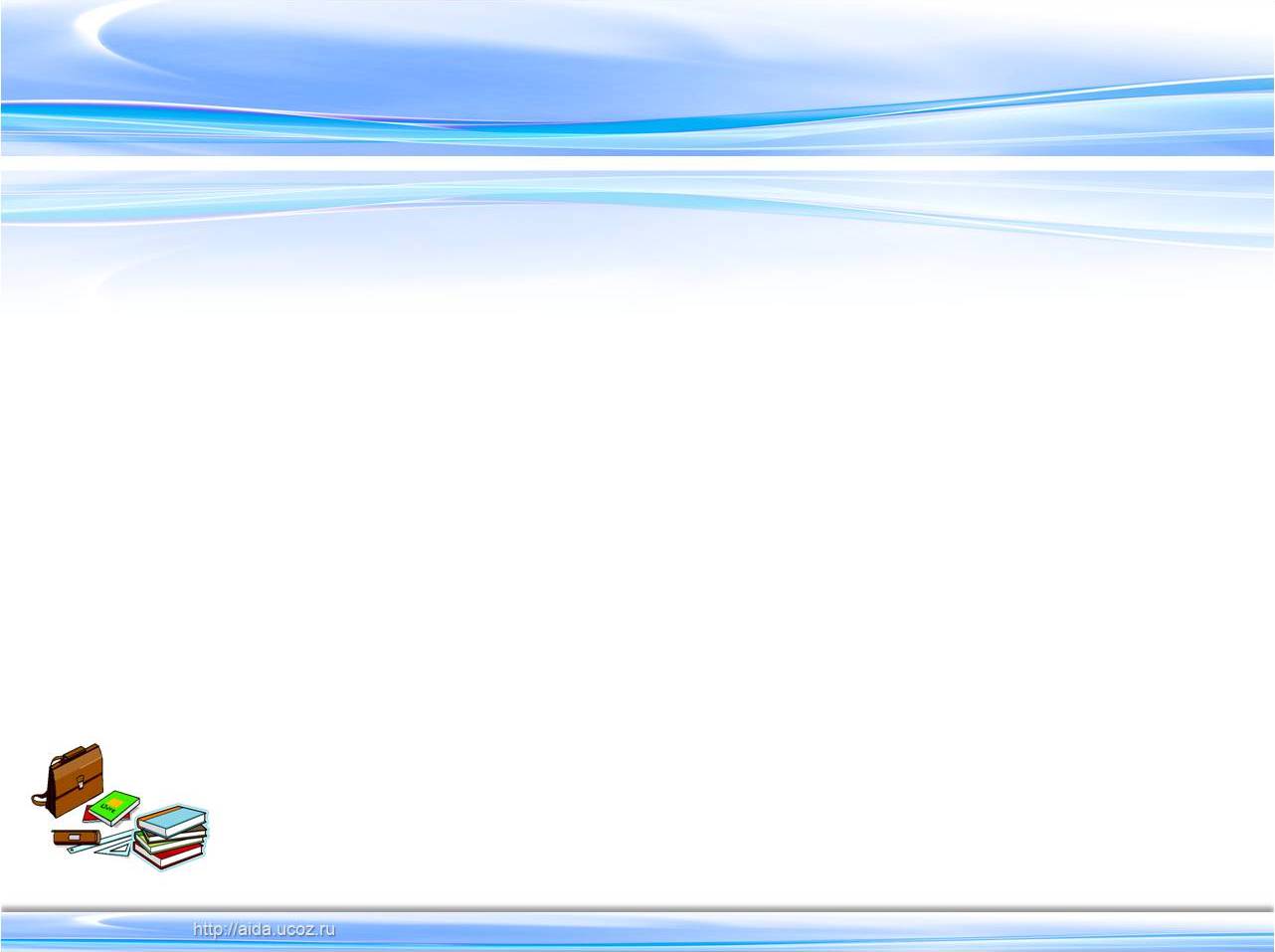 ГУО «Стародорожский центр детского творчества «Светлица» имени И.Н.Стасевича»В помощь педагогуКОМПЕТЕНЦИЯ И КОМПЕТЕНТНОСТЬ.КОМПЕТЕНТНОСТНЫЙ ПОДХОД В ОБРАЗОВАНИИКомпетенция - совокупность знаний, умений, нормативно-ценностных установок, необходимых для решения проблем в определенной сфере деятельности.Компетентность (в общем понимании) – соответствие предъявляемым требованиям, установленным критериям и стандартам в соответствующих областях деятельности и при решении определенного типа задач, обладание необходимыми знаниями, способность добиваться результатов и владеть ситуацией.Под компетентностью подразумевается – обладание человеком соответствующей компетенцией, включающей его личностное отношение к ней и предмету деятельности. Компетенции являются структурными компонентами компетентности.Компетентность – это готовность очень высокого уровня к осуществлению какой-либо деятельности.Компетентность – это характеристика человека, а компетенция – то, чем он уже владеет (способность, умение). Компетентностный подход – это совокупность общих принципов определения целей образования, отбора содержания образования, организации образовательного процесса и оценки образовательных результатов.Компетентностный подход выдвигает на первое место не информированность ученика, а умения решать проблемы, возникающие в следующих ситуациях:в познании и объяснении явлений действительности;при освоении современной техники и технологии;во взаимоотношениях людей, в этических нормах, при оценке собственных поступков;в практической жизни при выполнении социальных ролей гражданина;в правовых нормах и административных структурах, в потребительских и эстетических оценках;при необходимости разрешать  проблемы, при решении конфликтов.Компетентностный подход в образовании - формирование ключевых образовательных компетенций, трактуемых как совокупность умений, знаний, нормативно-ценностных установок, необходимых для эффективного решения личностных и социально значимых проблем в определенных сферах деятельности и культуры.Российский ученый А. В. Хуторской выделяет 7 ключевых компетенций:1. Ценностно-смысловая.2. Общекультурная.3. Учебно-познавательная.4. Информационная.5. Коммуникативная.6. Социально-трудовая.7. Компетенция личного самосовершенствования.Условиями реализации компетентностного подхода в организации образовательного процесса являются:- ориентация на продуктивный характер учебно-познавательной деятельности и развития творческих способностей учащихся;- применение адекватных обновленному содержанию форм и методов обучения и воспитания;- технологизация и алгоритмизация деятельности;- высокий уровень профессионализма учителя и управление развитием его профессиональной компетентности.Существенным условием эффективной реализации компетентностного подхода в образовании является профессиональная компетентность педагогов, трактуемая как совокупность профессионально-педагогических компетенций. Под профессиональной компетентностью понимается совокупность профессиональных и личностных качеств, необходимых для успешной педагогической деятельности. Развитие профессиональной компетентности – это развитие творческой индивидуальности, восприимчивости к педагогическим инновациям, способностей адаптироваться в меняющейся педагогической среде.Теоретически обоснован и определен список профессиональных компетенций педагогов учреждения дополнительного образования:Компетенция "Педагогическая оценка развития обучающегося"Компетенция " Проектирование и планирование педагогического процесса по развитию учащихся"Компетенция "Организация образовательного процесса в учреждении дополнительного образования",Компетенция " Установление дефицитных компетенций на основе анализа и рефлексивной оценки педагогических результатов"Компетенция "Управление взаимоотношениями с учащимися, их родителями, коллегами",Компетенция "Работа в команде педагогов учреждения дополнительного образования"Компетенция "Самодиагностика уровня профессиональных компетенций в условиях учреждения дополнительного образования",Компетенция " Профессиональное развитие в условиях учреждения дополнительного образования".Памятка для педагоговпо реализации компетентностного подхода в образованииГлавным является не предмет, которому вы учите, а личность, которую вы формируете. Не предмет формирует личность, а учитель своей деятельностью, связанной с изучением предмета.На воспитание активности не жалейте ни времени, ни усилий. Сегодняшний активный ученик – завтрашний активный член общества.Помогайте ученикам овладеть наиболее продуктивными методами учебно-познавательной деятельности, учите иx учиться.Необходимо чаще использовать вопрос “почему?”, чтобы научить мыслить причинно: понимание причинно-следственных связей является обязательным условием развивающего обучения.Помните, что знает не тот, кто пересказывает, а тот, кто использует на практике.Приучайте учеников думать и действовать самостоятельно.Творческое мышление развивайте всесторонним анализом проблем; познавательные задачи решайте несколькими способами, чаще практикуйте творческие задачи.Необходимо чаще показывать ученикам перспективы иx обучения.Используйте схемы, планы, чтобы обеспечить усвоение системы знаний.В процессе обучения обязательно учитывайте индивидуальные особенности каждого ученика, объединяйте в дифференцированные подгруппы учеников с одинаковым уровнем знаний.Изучайте и учитывайте жизненный опыт учеников, их интересы, особенности развития.Будьте проинформированы относительно последних научных достижений по своему предмету.Поощряйте исследовательскую работу учеников. Найдите возможность ознакомить их с техникой экспериментальной работы, алгоритмами решения задач, обработкой первоисточников и справочных материалов.Учите так, чтобы ученик понимал, что знание является для него жизненной необходимостью.Объясняйте ученикам, что каждый человек найдет свое место в жизни, если научится всему, что необходимо для реализации жизненных планов.